Volcanes del Ecuador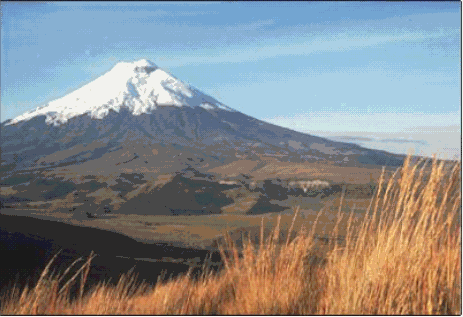 INTRODUCCIÓNCon justa razón se llama á las Cordilleras de los Andes, de la zona ecuatorial "las montañas más grandiosas del Globo"  Al mismo Himalaya, que en verdad posee las cúspides más altas, pero no en mucho, la misma extensión longitudinal, y al que le falta el adorno pintoresco de los volcanes, quizá le corresponde entre las altas montañas de nuestro Planeta tan sólo el segundo lugar. La parte más importante de las montañas de los Andes de Sud-América queda al norte y al sur de la línea equinoccial, allí en donde se levanta la doble serie de volcanes de Quito  (Actual Ecuador)"El Ecuador es tierra de volcanes. La región interandina de nuestro país está atravezada por varias cadenas montañosas en las que se destaca al menos una decena de volcanes, varios de ellos activos y a corta distancia unos de otros.Las erupciones de estos colosos no son eventos nuevos, la historia de nuestro país tiene registros de estos fenómenos desde hace siglos. Es por eso que la población está acostumbrada y ha aprendido a convivir con los volcanes.
Un ejemplo de ello es Quito, capital del Ecuador, una ciudad de un millón y medio de habitantes que se encuentra emplazada en las faldas del Pichincha, un volcán de actividad constante. Hace algunos años este volcán emitió grandes cantidades de ceniza que cayó en la ciudad. Lo mismo sucedió hace algunas semanas con la ceniza de otro volcán ubicado a más de  de distancia de Quito, el Reventador. El viento acarreó el polvo desde la región amazónica hasta el valle de Quito.La lluvia de ceniza cubrió un área de  cuadrados, afectando a Quito y a sus zonas circundantes por algunas horas. De inmediato la población supo qué hacer. Se organizaron comités de limpieza y seguridad. Autoridades municipales y de gobierno comenzaron a trabajar de inmediato en la solución de los inconvenientes causados por el millón de toneladas de ceniza que cayó sobre la ciudad.Para quienes visitaron Quito en esos días el fenómeno dio más motivos de curiosidad que de preocupación. Una vez que las medidas de seguridad y protección fueron tomadas, el inusual espectáculo de una ciudad envuelta en una nube de ceniza no dejó de llamar la atención de propios y extraños. Poco después, las lluvias contribuyeron a normalizar el ambiente y luego de tres días de la erupción la normalidad volvió a la capital.Estos fenómenos de la naturaleza han generado nuevas oportunidades para el turismo. Por ejemplo, quienes visiten la región andina pueden optar por ir a la ciudad de Baños, en el centro del país, y llegar de forma organizada y segura hasta alguno de los varios puntos de observación del volcán Tungurahua, del que periódicamente se elevan columnas de gases, ceniza y vapor. Durante las noches despejadas es todo un espectáculo observar el descenso de flujos incandescentes por sus laderas.La actividad volcánica del país cuenta con monitoreo y seguimiento permanente. La prevención es una preocupación constante de la población y de las autoridades. La evidencia es el saldo directo de la reciente erupción de El Reventador: no ha habido pérdida de vidas humanas.OBJETIVOSConcientizarnos los ecuatorianos en saber que tenemos lugares maravillosos para conocer en nuestro país.Defender muestro medio ambiente, ya que gracias al medio ambiente donde vivimos mantendremos una buena salud.Aprender a guiar a los turistas para que sepan lo maravilloso que tiene el Ecuador.Analizar el daño que causamos al medio ambiente, por ejemplo quemando los bosques, tenemos que aprender a valorar lo que tenemos.Fortalecer a los jóvenes en el estudio de los recursos que tiene nuestro país como por ejemplo, la cantidad de volcanes que poseemos, que creo que en la actualidad la mayoría de estudiantes no saben en realidad cuantos son y sus características.VOLCÁN ALTARLOCALIZACIÓN Y DIMENSIONES ALTURA: 5.319 PROVINCIA: Chimborazo Ubicación: Cordillera Real SECTOR: Se levanta en  de los Andes a  al SE de Riobamba. ÚLTIMA ERUPCIÓN: en 1490? VOLCÁN CARIHUAIRAZO ALTURA: 5.020 PROVINCIA: Tungurahua UBICACIÓN: Cordillera Occidental SECTOR: Está ubicado a 38 -  al NO de la ciudad de Riobamba y a  al SO de la ciudad de Ambato. ÚLTIMA ERUPCIÓN: No hay actividad relacionada con este volcán.VOLCÁN CERRO DE CALLOALTURA: 3.169 PROVINCIA: Cotopaxi UBICACIÓN: Región Interandina SECTOR: Este volcán está ubicado a  al sur de Machachi, cerca a los centros volcánicos de Santa Cruz o Chaupi. ÚLTIMA ERUPCIÓN: No hay actividad relacionada con este volcán. VOLCÁN CHIMBORAZOALTURA: 6.310 PROVINCIA: Chimborazo UBICACIÓN: Cordillera Occidental SECTOR: El Chimborazo está ubicado a . al noroeste de la ciudad de Riobamba. ÚLTIMA ERUPCIÓN: hace 11.000VOLCÁN COTOPAXIALTURA: 5.898 PROVINCIA: Cotopaxi UBICACIÓN: Cordillera Real SECTOR: Se localiza en la cordillera real, en la planicie de LIMPIOPUNGO a . al noreste de Latacunga y . al sureste de Quito. ÚLTIMA ERUPCIÓN: 1.904VOLCÁN CUICOCHAALTURA: 3.377 PROVINCIA: Imbabura UBICACIÓN: Cordillera Occidental SECTOR: La caldera volcánica de Cuicocha está ubicada a  al noroeste de la ciudad de Otavalo y se encuentra directamente al sur del volcán apagado Cotacachi. ÚLTIMA ERUPCIÓN: Hace  3.100 añosVOLCÁN CUSINALTURA: 4.012 PROVINCIA: Pichincha - Imbabura UBICACIÓN: Región Interandina SECTOR: El Cusín está ubicado a  al sureste de Otavalo y es uno de los volcanes que rodea el lago San Pablo. ÚLTIMA ERUPCIÓN: No hay actividad relacionada con este volcán.VOLCÁN ILINIZAALTURA: 5.248 COORDENADAS: 0º66 S, 78º71 O PROVINCIA: Cotopaxi UBICACIÓN: Cordillera Occidental SECTOR: Este volcán está ubicado hacia  al suroeste de Machachi ÚLTIMA ERUPCIÓN: No hay actividad relacionada con este volcán.VOLCÁN MOJANDAALTURA: 4.290 COORDENADAS: 0º13 S, 78º26 O PROVINCIA: Pichincha - Imbabura UBICACIÓN: Región Interandina SECTOR: Este volcán se encuentra a  al sur de Otavalo y constituye el nudo de Mojanda que separa el valle interandino. ÚLTIMA ERUPCIÓN: No hay actividad relacionada con este volcán.VOLCÁN PANGALADERAALTURA: 3.340 COORDENADAS: 0º14 N, 78º7 O PROVINCIA: Imbabura UBICACIÓN: Región Interandina SECTOR: Este volcán se encuentra a  al sur de Ibarra, junto al volcán Cunrru al este y al oeste el volcán Cubilche. ÚLTIMA ERUPCIÓN: No hay actividad relacionada con este volcán.VOLCÁN PUNALICAALTURA: 3.990 COORDENADAS: 1°44 S, 78°68 O PROVINCIA: Chimborazo UBICACIÓN: CORDILLERA OCCIDENTAL SECTOR:  AL SUROESTE DE AMBATO. ÚLTIMA ERUPCIÓN: No hay actividad relacionada con este volcán.VOLCÁN QUILINDAÑAALTURA: 4.919 COORDENADAS: 0º46 S 78º20 O PROVINCIA: Cotopaxi UBICACIÓN: Cordillera Real SECTOR: Está ubicado en la cordillera Real al sureste del Cotopaxi entre los ríos Junta y el río Ami en un sector continuamente cubierto por nubes y de difícil acceso. ÚLTIMA ERUPCIÓN: No hay actividad relacionada con este volcán.VOLCÁN RUCU PICHINCHAALTURA: 4.696 PROVINCIA: Pichincha UBICACIÓN: Cordillera Occidental SECTOR: Este volcán domina la zona norte de la ciudad de Quito y dista de esta . ÚLTIMA ERUPCIÓN: No hay actividad relacionada con este volcán.VOLCÁN SANGAYALTURA: 5.320 PROVINCIA: Morona Santiago UBICACIÓN: Cordillera Real SECTOR: Este volcán se encuentra en la región oriental a  al suroeste de ÚLTIMA ERUPCIÓN: Erupción permanenteVOLCÁN SUMACOALTURA: 3.828 PROVINCIA: Napo - Orellana UBICACIÓN: Cordillera Subandina SECTOR:  al sureste de la ciudad de Quito y  al noroeste de Loreto. ÚLTIMA ERUPCIÓN: 1933?VOLCÁN ANTISANAALTURA: 5.758 PROVINCIA: Pichincha y Napo UBICACIÓN: Cordillera Real SECTOR: Se levanta en  o Real de los Andes a  al SE de Quito. ÚLTIMA ERUPCIÓN: Año 1700VOLCÁN CASITAGUAALTURA: 3.200 PROVINCIA: Pichincha UBICACIÓN: Cordillera Occidental SECTOR: El casitagua está ubicado a  al norte de Quito, es visible desde el norte de esta ciudad, así como dos conos de escoria al sur de la caldera. ÚLTIMA ERUPCIÓN: No hay actividad relacionada con este volcán.VOLCÁN CERRO NEGRO DE MAYASQUERALTURA: 4.470 COORDENADAS: 0º83 N, 77º6 O PROVINCIA: Carchi UBICACIÓN: Cordillera Occidental SECTOR: El volcán Cerro Negro se ubica a  al oeste de Tulcán en la frontera misma con Colombia. ÚLTIMA ERUPCIÓN: hace 3.000 añosVOLCÁN CORAZÓNALTURA: 4.790 PROVINCIA: Pichincha UBICACIÓN: Cordillera Occidental SECTOR: El volcán Corazón se encuentra al S SO de Machachi. ÚLTIMA ERUPCIÓN: No hay actividad relacionada con este volcán.VOLCÁN COTURCOALTURA: .PROVINCIA: Pichincha UBICACIÓN: Cordillera Real SECTOR: Este volcán se encuentra ligeramente sobresaliendo la cordillera Real u Oriental hacia el oeste a unos  al sur de la población del Quinche. ÚLTIMA ERUPCIÓN: No hay actividad relacionada con este volcán.VOLCÁN CUNRRUALTURA: 3.305 PROVINCIA: Imbabura UBICACIÓN: Región Interandina SECTOR: Este pequeño volcán se encuentra  al sur de Ibarra y al sureste del volcán Cubilche y Pangaladera. ÚLTIMA ERUPCIÓN: No hay actividad relacionada con este volcán.VOLCÁN GUAGUA PICHINCHAALTURA: 4.790 PROVINCIA: Pichincha UBICACIÓN: Cordillera Occidental SECTOR: El Guagua Pichincha pertenece al macizo del mismo nombre que alberga al Rucu Pichincha, Padre Encantado y las ruinas de la caldera de Cundur Huanchana, otros cerros aún mas antiguos pueden haber sido enterrados bajo las lavas y piroclástos de los volcanes ÚLTIMA ERUPCIÓN: Agosto de 1999.VOLCÁN IMBABURAALTURA: 4.610 PROVINCIA: Imbabura UBICACIÓN: Región Interandina SECTOR: Ubicado a  al este de Otavalo y a  de Ibarra, constituye un excelete mirador de los volcanes de la sierra norte. ÚLTIMA ERUPCIÓN: Hace 14.000 años?VOLCÁN NINAHUILCAALTURA: 3.830 PROVINCIA: Pichincha UBICACIÓN: Cordillera Occidental SECTOR: Este volcán está ubicado a  al sur oeste de Quito. ÚLTIMA ERUPCIÓN: Hace 2.350 años.VOLCÁN PASOCHOAALTURA: 4.200 PROVINCIA: Pichincha UBICACIÓN: Región Interandina SECTOR: A  al sureste de Quito y al norte del volcán Rumiñahui. ÚLTIMA ERUPCIÓN: No hay actividad relacionada con este volcánVOLCÁN PUNTASALTURA: 4.452 PROVINCIA: Pichincha UBICACIÓN: Cordillera Real SECTOR: Ubicado a  de Quito hacia el este de la ciudad. ÚLTIMA ERUPCIÓN: No hay actividad relacionada con este volcánVOLCÁN QUILOTOAALTURA: 3.910 PROVINCIA: Cotopaxi UBICACIÓN: Cordillera Occidental SECTOR: El volcán Quilotoa se ubica hacia el sudoccidente de Latacunga a  de esta ciudad ÚLTIMA ERUPCIÓN: 1.853? erupción confirmada en 1.660VOLCÁN RUMIÑAHUIALTURA: 4.757 PROVINCIA: Pichincha - Cotopaxi UBICACIÓN: Región Interandina SECTOR: A  al sureste de Quito. ÚLTIMA ERUPCIÓN: Hace 9 millones de años. VOLCÁN SANTA CRUZALTURA: 3.950 COORDENADAs: 0º65 S, 78º63 O PROVINCIA: Pichincha - Cotopaxi UBICACIÓN: Región Interandina SECTOR: A  al suroeste de Machachi. ÚLTIMA ERUPCIÓN: No hay actividad relacionada con este volcán.VOLCÁN TUNGURAHUAALTURA: 5.020 COORDENADAS: 1º46 S, 78º44 O PROVINCIA: Tungurahua UBICACIÓN: CORDILLERA REAL SECTOR: A  al sur este de Ambato y a pocos metros de la ciudad de Baños. ÚLTIMA ERUPCIÓN: En erupción permanenteVOLCÁN ATACAZOALTURA: 4.457 PROVINCIA: Pichincha UBICACIÓN: Cordillera Occidental SECTOR: Esta ubicado a  al SO de Quito en la cordillera occidental. ÚLTIMA ERUPCIÓN: No hay actividad relacionada con este volcán.VOLCÁN CAYAMBEALTURA: 5.790 PROVINCIA: Pichincha e Imbabura UBICACIÓN: Cordillera Real SECTOR: Se levanta en  o Real de los Andes cerca a la población del mismo nombre y bajo la línea equinoccial. En la antigüedad ya era considerado el marcador de la mitad del mundo antes de las misiones geodésicas francesas. ÚLTIMA ERUPCIÓN: Alrededor del siglo XVIIIVOLCÁN CHILESALTURA: 4.748 PROVINCIA: Carchi UBICACIÓN: Cordillera Occidental SECTOR: El volcán Chiles está ubicado a  al oeste de Tulcán y junto con el volcán Cerro Negro de Mayasquer constituyen parte de la frontera con Colombia. ÚLTIMA ERUPCIÓN: 17 de julio de 1936?VOLCÁN COTACACHIALTURA: 4.939 PROVINCIA: Imbabura UBICACIÓN: Cordillera Occidental SECTOR: Este volcán se ubica a  al oeste de la ciudad de Ibarra. ÚLTIMA ERUPCIÓN: No hay actividad relacionada con este volcán.VOLCÁN CUBILCHEALTURA: 4.826 PROVINCIA: Imbabura UBICACIÓN: Región Interandina SECTOR: Este volcán emplazado junto al Imbabura se encuentra a 14Km de Otavalo hacia el este. ÚLTIMA ERUPCIÓN: No hay actividad relacionada con este volcán. VOLCÁN CUSHNIRUMIALTURA: 3.776 PROVINCIA: Imbabura UBICACIÓN: Cordillera Occidental SECTOR: El Cushnirumi se levanta a  al suroeste de Otavalo y a  al noroeste del volcán mojanda. ÚLTIMA ERUPCIÓN: No hay actividad relacionada con este volcán.VOLCÁN ILALÓALTURA: 3.169 PROVINCIA: Pichincha UBICACIÓN: Región Interandina SECTOR: El volcán Ilaló está situado a  al este de Quito y se constituye en el divisor natural entre los valles de Los Chillos al sur y el valle de Tumbaco al norte. ÚLTIMA ERUPCIÓN: Hace 1.6 millones de años.VOLCÁN LLIMPIALTURA: 3.732 PROVINCIA: Tungurahua UBICACIÓN: Región Interandina SECTOR: Este volcán está unicado a escasos  al este de la ciudad de Quero. ÚLTIMA ERUPCIÓN: No hay actividad relacionada con este volcán.VOLCÁN PAMBAMARCAALTURA: 3.471 COORDENADAS: 0º5 S, 78º13 O PROVINCIA: Pichincha UBICACIÓN: Cordillera Real SECTOR: Este volcán se encuentra a  al noreste de la ciudad de Quito y a 14 de la ciudad de Cayambe. ÚLTIMA ERUPCIÓN: No hay actividad relacionada con este volcán.VOLCÁN PULULAHUAALTURA: 3.360 PROVINCIA: Pichincha UBICACIÓN: Cordillera Occidental SECTOR: A  de la ciudad de Quito. ÚLTIMA ERUPCIÓN: Hace 2.300 años.VOLCÁN PUTZALAGUAALTURA: 4050 PROVINCIA: Cotopaxi UBICACIÓN: Cordillera Real SECTOR: a  al sureste de la ciudad de Latacunga ÚLTIMA ERUPCIÓN: No hay actividad relacionada con VOLCÁN REVENTADORALTURA: 3.562 PROVINCIA: Sucumbios - Napo UBICACIÓN: Cordillera Subandina SECTOR: A  al noreste de Baeza. Entre las provincias de Napo y Sucumbíos ÚLTIMA ERUPCIÓN 2002VOLCÁN SAGOATOAALTURA: 4.153 PROVINCIA: Tungurahua UBICACIÓN: Cordillera Occidental SECTOR: A  al noroeste de Ambato. ÚLTIMA ERUPCIÓN: No hay actividad relacionada con este volcán.VOLCÁN SINCHOLAGUAALTURA: 4.919 PROVINCIA: Pichincha UBICACIÓN: Cordillera Occidental SECTOR: A  al sureste de Quito y cerca a Sangolquí. ÚLTIMA ERUPCIÓN: No hay actividad relacionada con este volcán¿Quieres saber algunos aspectos interesantes del funcionamiento de los volcanes?, te invitamos ingresar al sitio del Instituto Geofísico de CONCLUSIONESEl desarrollo de este trabajo sobre los volcanes me ha enseñado a conocer la riqueza que tiene nuestro país, y que los ecuatorianos no sabemos lo que tenemos, preferimos visitar otros países, antes que ver lo maravilloso que tiene nuestro lindo Ecuador.También creo que es responsabilidad de las autoridades el velar por la seguridad de los habitantes de la zona mencionada, así como es obligación de los responsables de las obras de infraestructura existentes en la zona, el asegurarse de que las mismas sufran el menor impacto durante los fenómenos indicados, cuanto más del personal que labora en las mismas.  Es de importancia vital que los responsables tengan una conciencia adecuada del alto nivel de riesgo existente en esta zona, con objeto de que establezcan lo mas pronto posible medidas de preparación, prevención y mitigación frente a  la amenaza existente. Es preciso disponer de planes de emergencia específicos que incluyan una vigilancia efectiva de la ocurrencia  eventual de fenómenos peligrosos, los mismos que permitan tener una alerta temprana de que tales eventos se están generando, así como disponer de un sistema de alarma y aviso para las personas que se encuentran dentro de la zona de máximo riesgo y que les permita ponerse a buen recaudo una vez dado el aviso. Esta es la única manera de disminuir las pérdidas humanas y materiales ante la posibilidad de eventos catastróficos que ocurren en las cercanías de un volcán en plena erupción.bre los volcanes me ha enseñado a conocer la riqueza que tiene nuestro país, y que los ecuatorianos no sabemos lo que tenemos, preferimos visitar otros países, antes que ver lo maravilloso que tiene nuestro lindo Ecuador.VOLCÁN ALTARLOCALIZACIÓN Y DIMENSIONES ALTURA: 5.319 PROVINCIA: Chimborazo UBICACIÓn: Cordillera Real SECTOR: Se levanta en  de los Andes a  al SE de Riobamba. ÚLTIMA ERUPCIÓN: en 1490? 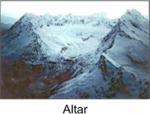 VOLCÁN CARIHUAIRAZO ALTURA: 5.020 PROVINCIA: Tungurahua UBICACIÓN: Cordillera Occidental SECTOR: Está ubicado a 38 -  al NO de la ciudad de Riobamba y a  al SO de la ciudad de Ambato. ÚLTIMA ERUPCIÓN: No hay actividad relacionada con este volcán. 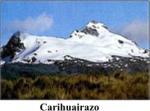 VOLCÁN CERRO DE CALLOALTURA: 3.169 PROVINCIA: Cotopaxi UBICACIÓN: Región Interandina SECTOR: Este volcán está ubicado a  al sur de Machachi, cerca a los centros volcánicos de Santa Cruz o Chaupi. ÚLTIMA ERUPCIÓN: No hay actividad relacionada con este volcán. 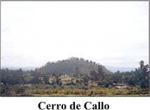 VOLCÁN CHIMBORAZOALTURA: 6.310 PROVINCIA: Chimborazo UBICACIÓN: Cordillera Occidental SECTOR: El Chimborazo está ubicado a . al noroeste de la ciudad de Riobamba. ÚLTIMA ERUPCIÓN: hace 11.000 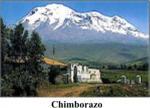 VOLCÁN COTOPAXIALTURA: 5.898 PROVINCIA: Cotopaxi UBICACIÓN: Cordillera Real SECTOR: Se localiza en la cordillera real, en la planicie de LIMPIOPUNGO a . al noreste de Latacunga y . al sureste de Quito. ÚLTIMA ERUPCIÓN: 1.904 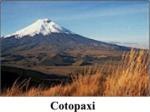 VOLCÁN CUICOCHAALTURA: 3.377 PROVINCIA: Imbabura UBICACIÓN: Cordillera Occidental SECTOR: La caldera volcánica de Cuicocha está ubicada a  al noroeste de la ciudad de Otavalo y se encuentra directamente al sur del volcán apagado Cotacachi. ÚLTIMA ERUPCIÓN: Hace  3.100 años 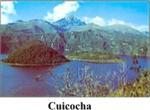 VOLCÁN CUSINALTURA: 4.012 PROVINCIA: Pichincha - Imbabura UBICACIÓN: Región Interandina SECTOR: El Cusín está ubicado a  al sureste de Otavalo y es uno de los volcanes que rodea el lago San Pablo. ÚLTIMA ERUPCIÓN: No hay actividad relacionada con este volcán. 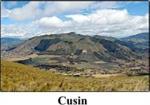 VOLCÁN ILINIZAALTURA: 5.248 COORDENADAS: 0º66 S, 78º71 O PROVINCIA: Cotopaxi UBICACIÓN: Cordillera Occidental SECTOR: Este volcán está ubicado hacia  al suroeste de Machachi ÚLTIMA ERUPCIÓN: No hay actividad relacionada con este volcán. 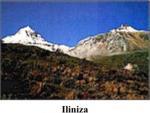 VOLCÁN MOJANDAALTURA: 4.290 COORDENADAS: 0º13 S, 78º26 O PROVINCIA: Pichincha - Imbabura UBICACIÓN: Región Interandina SECTOR: Este volcán se encuentra a  al sur de Otavalo y constituye el nudo de Mojanda que separa el valle interandino. ÚLTIMA ERUPCIÓN: No hay actividad relacionada con este volcán. 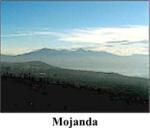 VOLCÁN PANGALADERAALTURA: 3.340 COORDENADAS: 0º14 N, 78º7 O PROVINCIA: Imbabura UBICACIÓN: Región Interandina SECTOR: Este volcán se encuentra a  al sur de Ibarra, junto al volcán Cunrru al este y al oeste el volcán Cubilche. ÚLTIMA ERUPCIÓN: No hay actividad relacionada con este volcán. 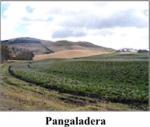 VOLCÁN PUNALICAALTURA: 3.990 COORDENADAS: 1°44 S, 78°68 O PROVINCIA: Chimborazo UBICACIÓN: CORDILLERA OCCIDENTAL SECTOR:  AL SUROESTE DE AMBATO. ÚLTIMA ERUPCIÓN: No hay actividad relacionada con este volcán. 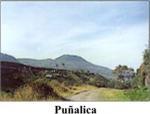 VOLCÁN QUILINDAÑAALTURA: 4.919 COORDENADAS: 0º46 S 78º20 O PROVINCIA: Cotopaxi UBICACIÓN: Cordillera Real SECTOr: Está ubicado en la cordillera Real al sureste del Cotopaxi entre los ríos Junta y el río Ami en un sector contínuamente cubierto por nubes y de difícil acceso. ÚLTIMA ERUPCIÓN: No hay actividad relacionada con este volcán. 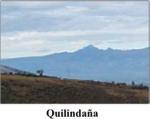 VOLCÁN RUCU PICHINCHAALTURA: 4.696 PROVINCIA: Pichincha UBICACIÓN: Cordillera Occidental SECTOR: Este volcán domina la zona norte de la ciudad de Quito y dista de esta . ÚLTIMA ERUPCIÓN: No hay actividad relacionada con este volcán. 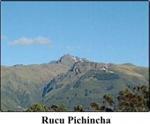 VOLCÁN SANGAYALTURA: 5.320 PROVINCIA: Morona Santiago UBICACIÓN: Cordillera Real SECTOR: Este volcán se encuentra en la región oriental a  al suroeste de ÚLTIMA ERUPCIÓN: Erupción permanente 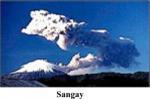 VOLCÁN SUMACOALTURA: 3.828 PROVINCIA: Napo - Orellana UBICACIÓN: Cordillera Subandina SECTOR:  al sureste de la ciudad de Quito y  al noroeste de Loreto. ÚLTIMA ERUPCIÓN: 1933? 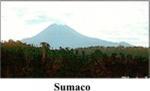 VOLCÁN ANTISANAALTURA: 5.758 PROVINCIA: Pichincha y Napo UBICACIÓN: Cordillera Real SECTOR: Se levanta en  o Real de los Andes a  al SE de Quito. ÚLTIMA ERUPCIÓN: Año 1700 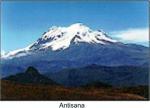 VOLCÁN CASITAGUAALTURA: 3.200 PROVINCIA: Pichincha UBICACIÓN: Cordillera Occidental SECTOR: El casitagua está ubicado a  al norte de Quito, es visible desde el norte de esta ciudad, así como dos conos de escoria al sur de la caldera. ÚLTIMA ERUPCIÓN: No hay actividad relacionada con este volcán. 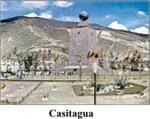 VOLCÁN CERRO NEGRO DE MAYASQUERALTURA: 4.470 COORDENADAS: 0º83 N, 77º6 O PROVINCIA: Carchi UBICACIÓN: Cordillera Occidental SECTOR: El volcán Cerro Negro se ubica a  al oeste de Tulcán en la frontera misma con Colombia. ÚLTIMA ERUPCIÓN: hace 3.000 años 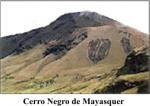 VOLCÁN CORAZÓNALTURA: 4.790 PROVINCIA: Pichincha UBICACIÓN: Cordillera Occidental SECTOR: El volcán Corazón se encuentra al S SO de Machachi. ÚLTIMA ERUPCIÓN: No hay actividad relacionada con este volcán. 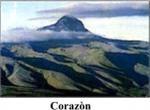 VOLCÁN COTURCOALTURA: . PROVINCIA: Pichincha UBICACIÓN: Cordillera Real SECTOR: Este volcán se encuentra ligeramente sobresaliendo la cordillera Real u Oriental hacia el oeste a unos  al sur de la población del Quinche. ÚLTIMA ERUPCIÓN: No hay actividad relacionada con este volcán. 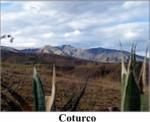 VOLCÁN CUNRRUALTURA: 3.305 PROVINCIA: Imbabura UBICACIÓN: Región Interandina SECTOR: Este pequeño volcán se encuentra  al sur de Ibarra y al sureste del volcán Cubilche y Pangaladera. ÚLTIMA ERUPCIÓN: No hay actividad relacionada con este volcán. 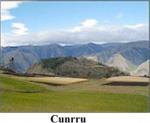 VOLCÁN GUAGUA PICHINCHAALTURA: 4.790 PROVINCIA: Pichincha UBICACIÓN: Cordillera Occidental SECTOR: El Guagua Pichincha pertenece al macizo del mismo nombre que alberga al Rucu Pichincha, Padre Encantado y las ruinas de la caldera de Cundur Huanchana, otros cerros aún mas antiguos pueden haber sido enterrados bajo las lavas y piroclástos de los volcanes ÚLTIMA ERUPCIÓN: Agosto de 1999. 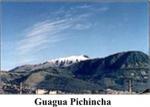 VOLCÁN IMBABURAALTURA: 4.610 PROVINCIA: Imbabura UBICACIÓN: Región Interandina SECTOR: Ubicado a  al este de Otavalo y a  de Ibarra, constituye un excelete mirador de los volcanes de la sierra norte. ÚLTIMA ERUPCIÓN: Hace 14.000 años? 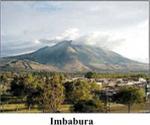 VOLCÁN NINAHUILCAALTURA: 3.830 PROVINCIA: Pichincha UBICACIÓN: Cordillera Occidental SECTOR: Este volcán está ubicado a  al sur oeste de Quito. ÚLTIMA ERUPCIÓN: Hace 2.350 años. 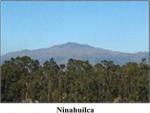 VOLCÁN PASOCHOAALTURA: 4.200 PROVINCIA: Pichincha UBICACIÓN: Región Interandina SECTOR: A  al sureste de Quito y al norte del volcán Rumiñahui. ÚLTIMA ERUPCIÓN: No hay actividad relacionada con este volcán 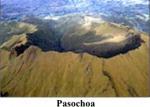 VOLCÁN PUNTASALTURA: 4.452 PROVINCIA: Pichincha UBICACIÓN: Cordillera Real SECTOR: Ubicado a  de Quito hacia el este de la ciudad. ÚLTIMA ERUPCIÓN: No hay actividad relacionada con este volcán 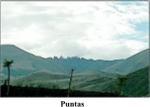 VOLCÁN QUILOTOAALTURA: 3.910 PROVINCIA: Cotopaxi UBICACIÓN: Cordillera Occidental SECTOR: El volcán Quilotoa se ubica hacia el sudoccidente de Latacunga a  de esta ciudad ÚLTIMA ERUPCIÓN: 1.853? erupción confirmada en 1.660 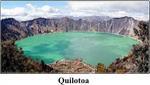 VOLCÁN RUMIÑAHUIALTURA: 4.757 PROVINCIA: Pichincha - Cotopaxi UBICACIÓN: Región Interandina SECTOR: A  al sureste de Quito. ÚLTIMA ERUPCIÓN: Hace 9 millones de años. 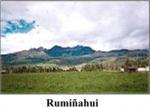 VOLCÁN SANTA CRUZALTURA: 3.950 COORDENADAs: 0º65 S, 78º63 O PROVINCIA: Pichincha - Cotopaxi UBICACIÓN: Región Interandina SECTOR: A  al suroeste de Machachi. ÚLTIMA ERUPCIÓN: No hay actividad relacionada con este volcán. 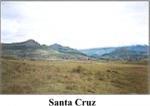 VOLCÁN TUNGURAHUAALTURA: 5.020 COORDENADAS: 1º46 S, 78º44 O PROVINCIA: Tungurahua UBICACIÓN: CORDILLERA REAL SECTOR: A  al sur este de Ambato y a pocos metros de la ciudad de Baños. ÚLTIMA ERUPCIÓN: En erupción permanente 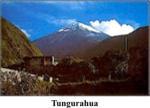 VOLCÁN ATACAZOALTURA: 4.457 PROVINCIA: Pichincha UBICACIÓN: Cordillera Occidental SECTOR: Esta ubicado a  al SO de Quito en la cordillera occidental. ÚLTIMA ERUPCIÓN: No hay actividad relacionada con este volcán. 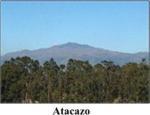 VOLCÁN CAYAMBEALTURA: 5.790 PROVINCIA: Pichincha e Imbabura UBICACIÓN: Cordillera Real SECTOR: Se levanta en  o Real de los Andes cerca a la población del mismo nombre y bajo la línea equinoccial. En la antigüedad ya era considerado el marcador de la mitad del mundo antes de las misiones geodésicas francesas. ÚLTIMA ERUPCIÓN: Alrededor del siglo XVIII 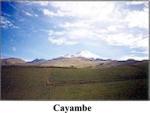 VOLCÁN CHILESALTURA: 4.748 PROVINCIA: Carchi UBICACIÓN: Cordillera Occidental SECTOR: El volcán Chiles está ubicado a  al oeste de Tulcán y junto con el volcán Cerro Negro de Mayasquer constituyen parte de la frontera con Colombia. ÚLTIMA ERUPCIÓN: 17 de julio de 1936? 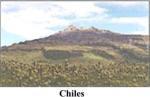 VOLCÁN COTACACHIALTURA: 4.939 PROVINCIA: Imbabura UBICACIÓN: Cordillera Occidental SECTOR: Este volcán se ubica a  al oeste de la ciudad de Ibarra. ÚLTIMA ERUPCIÓN: No hay actividad relacionada con este volcán. 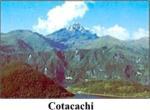 VOLCÁN CUBILCHEALTURA: 4.826 PROVINCIA: Imbabura UBICACIÓN: Región Interandina SECTOR: Este volcán emplazado junto al Imbabura se encuentra a 14Km de Otavalo hacia el este. ÚLTIMA ERUPCIÓN: No hay actividad relacionada con este volcán. 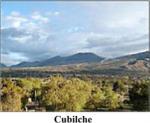 VOLCÁN CUSHNIRUMIALTURA: 3.776 PROVINCIA: Imbabura UBICACIÓN: Cordillera Occidental SECTOR: El Cushnirumi se levanta a  al suroeste de Otavalo y a  al noroeste del volcán mojanda. ÚLTIMA ERUPCIÓN: No hay actividad relacionada con este volcán. 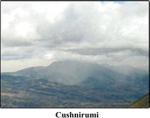 VOLCÁN ILALÓALTURA: 3.169 PROVINCIA: Pichincha UBICACIÓN: Región Interandina SECTOR: El volcán Ilaló está situado a  al este de Quito y se constituye en el divisor natural entre los valles de Los Chillos al sur y el valle de Tumbaco al norte. ÚLTIMA ERUPCIÓN: Hace 1.6 millones de años. 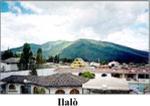 VOLCÁN LLIMPIALTURA: 3.732 PROVINCIA: Tungurahua UBICACIÓN: Región Interandina SECTOR: Este volcán está unicado a escasos  al este de la ciudad de Quero. ÚLTIMA ERUPCIÓN: No hay actividad relacionada con este volcán. 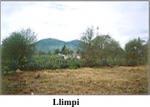 VOLCÁN PAMBAMARCAALTURA: 3.471 COORDENADAS: 0º5 S, 78º13 O PROVINCIA: Pichincha UBICACIÓN: Cordillera Real SECTOR: Este volcán se encuentra a  al noreste de la ciudad de Quito y a 14 de la ciudad de Cayambe. ÚLTIMA ERUPCIÓN: No hay actividad relacionada con este volcán. 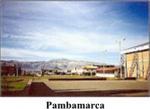 VOLCÁN PULULAHUAALTURA: 3.360 PROVINCIA: Pichincha UBICACIÓN: Cordillera Occidental SECTOR: A  de la ciudad de Quito. ÚLTIMA ERUPCIÓN: Hace 2.300 años. 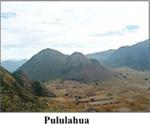 VOLCÁN PUTZALAGUAALTURA: 4050 PROVINCIA: Cotopaxi UBICACIÓN: Cordillera Real SECTOR: a  al sureste de la ciudad de Latacunga ÚLTIMA ERUPCIÓN: No hay actividad relacionada con 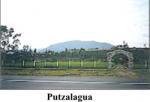 VOLCÁN REVENTADORALTURA: 3.562 PROVINCIA: Sucumbios - Napo UBICACIÓN: Cordillera Subandina SECTOR: A  al noreste de Baeza. Entre las provincias de Napo y Sucumbíos ÚLTIMA ERUPCIÓN 2002 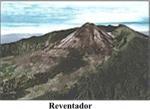 VOLCÁN SAGOATOAALTURA: 4.153 PROVINCIA: Tungurahua UBICACIÓN: Cordillera Occidental SECTOR: A  al noroeste de Ambato. ÚLTIMA ERUPCIÓN: No hay actividad relacionada con este volcán. 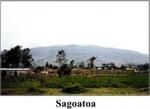 VOLCÁN SINCHOLAGUAALTURA: 4.919 PROVINCIA: Pichincha UBICACIÓN: Cordillera Occidental SECTOR: A  al sureste de Quito y cerca a Sangolquí. ÚLTIMA ERUPCIÓN: No hay actividad relacionada con este volcán 
¿Quieres saber algunos aspectos interesantes del funcionamiento de los volcanes?, te invitamos ingresar al sitio del Instituto Geofísico de 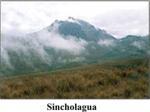 Tungurahua (volcán)De Wikipedia, la enciclopedia libreSaltar a navegación, búsquedaTungurahua (Quichua Tunguri (Garganta), Rahua (Fuego): Garganta de Fuego) es un estratovolcán activo situado en Ecuador. Se encuentra en  de los Andes ecuatorianos.[editar] Geografía[editar] LocalizaciónEl Tungurahua () está localizado en la Cordillera Central de los Andes ecuatorianos,  () al sur de Quito, la capital del país. Notables montañas y volcanes cercanos son el Chimborazo () y El Altar (). La pequeña ciudad de Baños, conocida por sus aguas termales, se encuentra en sus faldas, a aproximadamente cinco kilómetros al norte. El Tungurahua es parte del Parque Nacional Sangay.[editar] GlacialesLuego del incremento de la actividad volcánica en 1999, los glaciares en la cumbre del Tungurahua se disiparon.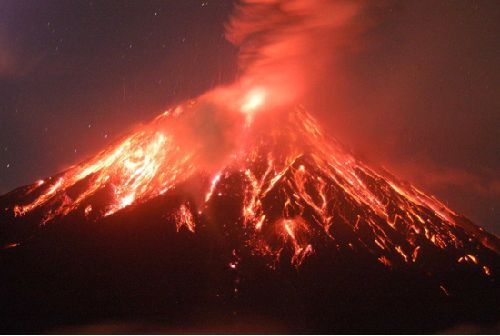 [editar] Volcanismo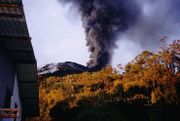 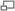 Foto de  de Ceniza de 2003, tomada desde el Refugio Bajo. (2003)Entre las mayores erupciones del Tungurahua, aquellas de 1918 y 1944 han sido muy documentadas. En 1999, después de un prolongado período de calma, el Tungurahua inició un proceso eruptivo que continúa hasta el presente.En agosto de 2003, el volcán dejó escapar una columna de tres kilómetros (), compuesta de cenizas, polvo y humo. En mayo de 2006, nuevas columnas de gas y cenizas, de aproximadamente dos kilómetros, se vieron aparecer en el firmamento.El 14 de julio de 2006, el Tungurahua inició su más violenta erupción desde 1999. Aproximadamente a las 6:00pm, el volcán dejó escapar una columna de quince kilómetros, compuesta de cenizas, vapores y rocas. La columna se dirigió hacia el Océano Pacífico y fue claramente visible en fotos de satélite.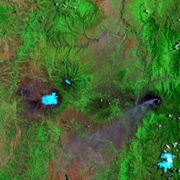 Imagen satélite, colorizada del Tungurahua y del Chimborazo (hacia el centro de la fotografía, a la izquierda).Durante la noche y la mañana del 15 de julio de 2006 temblores constantes, explosiones, emisiones de ceniza y caída de rocas pusieron a la población de Pelileo, Baños, Penipe, y otros cantones de las provincias de Chimborazo y Tungurahua en alerta. Se reportó que flujos de lava dañaron la carretera entre Baños y Penipe. La ceniza destruyó cultivos y calcinó animales. El 17 de julio, se reportó que por primera vez desde 1999, flujos piroclásticos ocurrieron, alcanzando el evacuado caserío de Cusua y el puente de Las Juntas.La actividad continuó, parcialmente limitada por casi un mes, hasta el 16 de agosto de 2006. En la mañana de ese día, aproximadamente a eso de las 8:25 am, una enorme explosión señaló el inicio de lo que parece ser el evento mayor de este proceso eruptivo. Una columna de lava de ocho kilómetros emergió del cráter. El volcán también dejó escapar inmensas cantidades de rocas ardientes y cenizas. En el transcurso de la noche, la totalidad de la provincia del Tungurahua, incluyendo Ambato, Pelileo, Baños y la provincia del Chimborazo, incluyendo Riobamba y Penipe, fueron cubiertos de capas de rocas y cenizas.La población abandonó aterrorizada las ciudades y caseríos que rodean al volcán. Baños, Juive, Pailitas y Cusua fueron evacuados. En la mañana del 17 de agosto, el tránsito vehicular fue totalmente suspendido en Ambato, y la población fue urgida a permanecer en sus casas. La central hidroeléctrica Agoyán suspendió sus actividades. Cultivos en toda la región han sido totalmente destruidos.El curso del río Chambo fue bloqueado y sus aguas se hallan elevándose en una inmensa represa. El Ejército ecuatoriano se halla considerando como destruir el dique, eventualmente, con el fin de evitar una catástrofe.Al menos cinco personas han muerto calcinadas en el poblado de Palitahua y se ha reportado que trece personas fueron heridas y más de sesenta se encuentran desaparecidas. Agua potable se presume contaminada en la región.[editar] Historia[editar] EtimologíaEl nombre Tungurahua es una combinación de los términos quichuas tunguri (garganta) y rahua (fuego), significando en consecuencia garganta de fuego, Throat of fire. El Tungurahua también se conoce como el "Gigante Negro" y, de acuerdo a la mitología indígena, es referido como "Mama Tungurahua" ("").[editar] Primera AscenciónLa primera ascención documentada se atribuye Alphons Stübel, Wilhelm Reiss, Eusebio Rodriguez, y José Reyes en 1873.Altar (volcán)De Wikipedia, la enciclopedia libreSaltar a navegación, búsqueda
El Altar es un volcán extinto localizado en el centro de Ecuador, en  de los Andes a unos  al suroeste de Riobamba.El volcán recibe su nombre debido a las formas que adoptan sus numerosos picos, semejando el altar de una iglesia colonial. Los incas llamaron a este volcán Capac Urcu, que significa montaña todopoderosa.La composición dominante de basaltos hace que aparezcan numerosos lagos coloreados en el volcán. La caldera del volcán, llena de cuevas, recibe un pequeño flujo de agua de estos lagos.Los españoles, quienes le otorgaron el nombre actual, nombraron la cumbre norteña como Canon, la cumbre del este como Tabernacle y la cumbre meridional como Obispo.Se estima que la última erupción tuvo lugar en 1490.Cayambe (volcán)De Wikipedia, la enciclopedia libreSaltar a navegación, búsqueda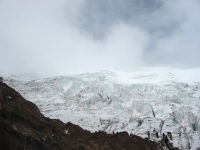 vista del volcán CayambeEl Cayambe es un volcán en  del norte de Ecuador. Es el tercer volcán más alto de Ecuador detrás del Cotopaxi. Según mediciones topográficas del Instituto Geográfico Militar de Ecuador, el Cayambe tiene una altitud de aproximadamente  sobre el nivel del mar.Al pie occidental del volcán se encuentra la ciudad de Cayambe, nombrada así por el volcán.Chimborazo (volcán)De Wikipedia, la enciclopedia libreSaltar a navegación, búsquedaEl Chimborazo es el volcán más alto de Ecuador. Está situado en los Andes centrales,  al suroeste de Quito. Es además la montaña más alejada del centro de la Tierra debido a que el diámetro terrestre en la latitud ecuatorial es mayor que en la latitud del Everest (aproximadamente 28º al norte). La cima del Chimborazo está sólo un grado al sur del ecuador, por lo que a pesar de que su elevación sobre el nivel del mar es  menor, se encuentra a  del centro del planeta,  más alejado que la cima del coloso asiático.Finalmente, Chimborazo es más alto que cualquier otra montaña de las Américas al norte de su ubicación.Hacia el comienzo del siglo diecinueve se consideraba al Chimborazo como la más alta montaña del planeta. Esta reputación llevó a muchos intentos por conquistar su cima, especialmente durante los siglos diecisiete y dieciocho.En 1802 el barón Alexander von Humboldt, acompañado de Aimé Bonpland y el ecuatoriano Carlos Montufar trataba de subir hasta la cumbre, pero tuvo que volver a  a causa del soroche (malestar que se siente en las alturas por enrarecimiento del aire, también llamado apunamiento). En ese punto, el barón se encontraba en la mayor altura alcanzada por europeo alguno en la historia escrita.El primer hombre que llegó a la cumbre fue Edward Whymper con los hermanos Louis y Jean-Antoine Carrel en 1880. Como hubo muchas personas que dudaban de este éxito, Whymper subió otra vez, por un camino diferente el mismo año con los dos ecuatorianos David Beltrán y Francisco Campaña.Simón Bolívar escribió un poema inspirado por el volcán, llamado Mi delirio sobre el Chimborazo.Chimborazo es también el nombre de una provincia de Ecuador.El Glaciar del chimborazo es fuente de agua para la población de las provincias ecuatorianas de Bolívar y Chimborazo. La capital de Bolívar, Guaranda (25.000 habitantes) es regada por vertientes provenientes del alto páramo (planicies áridas situadas por encima de los  s.n.m.) a unos  de la ciudad. En el verano de 2005 se sucedieron varias crisis en el suministro de agua a la ciudad, probablemente debido a la rápida desaparición del hielo de esta montaña. De acuerdo a investigadores franceses, los glaciares andinos se están derritiendo a una tasa acelerada estando la mayoría condenados a desaparecer en las próximas décadas. En consecuencia, Quito, La Paz y otras ciudades que dependen fuertemente del hielo glaciar encontrarán graves dificultades para asegurar su suministro de agua.Cotopaxi (volcán)De Wikipedia, la enciclopedia libreSaltar a navegación, búsquedaCotopaxi es un volcán en Ecuador, y con  es el segundo más alto del país (el más alto es el Chimborazo) y uno de los volcanes activos más altos del mundo (el volcán activo más alto es el Ojos del Salado en la frontera entre Chile y ). Está situado . al sur de Quito.La última erupción fue en 1904, y registró alguna actividad en 1942.Cotopaxi es también el nombre de una provincia de Ecuador.[editar] Enlaces externos y fuenteSmithsonian, Global Volcanism Program, CotopaxiNASA Earth Explorer pageCotopaxi, ascenso 2003TungurahuaTungurahua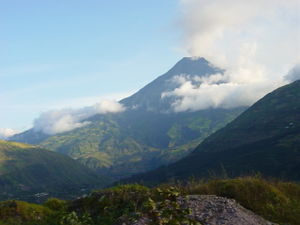 
Tungurahua del norte (2004)
Tungurahua del norte (2004)Elevación:5,023m()Diámetro basal:14kmLatitud:1° 28′ 1″ SLongitud:78° 26′ 30″ WRegión:EcuadorCordillera:AndesTipo:EstratovolcánTabla de contenidos[ocultar]1 Geografía 1.1 Localización1.2 Glaciales1.3 Volcanismo2 Historia 2.1 Etimología2.2 Primera Ascención3 Enlaces externosEl AltarEl AltarAltura:5.405 metrosCoordenadas:1°68′ S 78°42′ OSituación:Chimborazo, EcuadorCordillera:Cordillera RealVolcán:extintoRuta más sencilla:rock / ice climbChimborazoChimborazo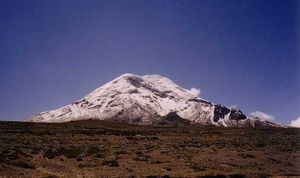 AltitudLatitud01° 28′ SLongitud78° 48′ ORegiónEcuadorMontañaAndesPrimer ascenso1880 por Edward Whymper, J. y L. Carrel.Tipo de volcánEstratovolcán, inactivoCotopaxiCotopaxi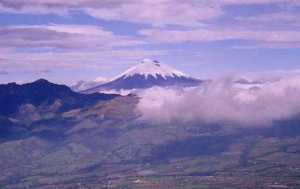 Cotopaxi y Rumiñahui, imagen completa Cráter panorámicoCotopaxi y Rumiñahui, imagen completa Cráter panorámicoAltitud:Latitud:0° 40′ SLongitud:78° 26′ WRegión:EcuadorMontaña:AndesTipo:StratovolcanoPrimer ascenso:1872 Wilhelm ReissÚltima erupción:1904